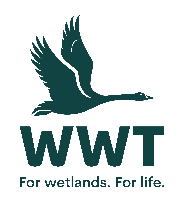 
VOLUNTEER OPPORTUNITY:		Face Painter 
 Why do we need you? Why volunteer with us? We’re WWT, the charity for wetlands and wildlife. We’re on a mission to restore wetlands because they are a wondrous solution to our world's problems. Together we will unlock their power – and help nature burst back to life. Because when wetlands flourish, all life will flourish. We… lead the way, bring life and inspire connectionOur main values enrich our community…. By restoring our wonderful wetlands we gain deeper connections By inspiring future volunteers we will inspire others to value, act and benefit from wetlands To Thrive! We believe our volunteers will thrive in making WWT a more sustainable and inclusive organisation. As a face painter you will be out and about in the grounds, engaging with visitors to create memories and helping them and you to have a great day out! We believe that the best way for people to understand and connect to wetlands is to experience them, so we awe-inspiring nature up close at Martin Mere Wetland Centre, visitors can explore unique wetland habitats and the amazing array of birds and mammals that inhabit them. Our volunteers help to welcome and inspire visitors. ___________________________________________________________________________________Who will be responsible for your role?	Visitor Experience Manager Where will you be based?	WWT Martin Mere Wetland CentreHow much time will it take?	There is no set dates or times available for this role, although weekend and school holidays times would be preferred based on audience for face painting.  What will you be doing?Being located at key exhibits and areas of interest around the centre to offer face painting activityAnswering questions and helping visitors navigate around the site Encouraging visitors to support WWT’s conservation work (Optional) Assisting with delivery of themed activities and/or workshops for families during event weekends and school holidays, including pond dipping sessions and arts & crafts. Wetlands for the Win! How will you benefit?Looking for valuable work experience to gain relevant skills or wanting to spend more time outdoors? Or both?Look no further! Securing a volunteering position with us plays a crucial role in saving wetlands for wildlife and people as well as giving you a chance toVolunteer in an inspiring environment and get closer to natureLearn new, transferable skillsGain a wide range of relevant work experienceGain a fantastic and inclusive volunteering experience to talk about to a potential employerBecome part of a friendly and dedicated teamMake new friends and become part of a welcoming and inclusive communityMake a real contribution to the conservation work of WWTGain free entry to all WWT wetland centres throughout the UK on presentation of your WWT name badgeHave a great discount in WWT shops and cafesBe provided with a WWT uniform Receive induction and training Who are we looking for?This role will suit you if you:Have good communication skills and an outgoing personalityLooking for some relevant work experience Have a willingness to talk to visitors both on a one-to-one level and to larger groupsAre interested in education related activities and the natural environmentHave excellent customer service skills Enjoy working with families and childrenHave previous experience of face paintingAre happy volunteering on your own initiative under the direction of the Visitor Experience ManagerGeneral notes:Getting to the Centre: Road: M6 junction 27 at Parbold is the most direct route to the centre which is located off the A59. There is a large car park with ample car parking spaces and there is a bike rack available for staff volunteers. Rail: There are two railway stations in Burscough, Burscough Bridge Interchange on the Southport to Manchester line or Burscough Junction on the Liverpool to Preston line. Bus: Unfortunately there is no bus service directly to Martin Mere.This position is entirely voluntary and is therefore unpaid. Any offer of a volunteer placement is not intended to create a legally binding contract between us and any agreement may be cancelled at any time at the discretion of either party. Neither of us intends any employment relationship to be created either now or at any time in the future. How to Apply:We celebrate inclusivity and diversity amongst our volunteering community and encourage applicants to state any disabilities they have for provided support. Full details of this role and an online application form can be found at www.wwt.org.uk/volunteer. Please state any disabilities in your application form, or contact us at info.martinmere@wwt.org.uk to state what support you need either in locating the information or filling out the application process so we can cater for your additional needs. If you need experience difficulty filling out the form or need tech support please also email  info.martinmere@wwt.org.uk Date reviewed:  January 2024		